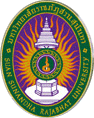 แบบรายงานการประชุม/ฝึกอบรม/สัมมนา/ศึกษาดูงาน๑. ข้อมูลส่วนบุคคลชื่อ – สกุล    ภาณุพันธ์ ศรีพันธุ์	 ตำแหน่ง อาจารย์รหัสพนักงาน  070512	 สังกัด วิทยาลัยสหเวชศาสตร์๒. หลักสูตรหรือเรื่องที่เข้าร่วมประชุม/ฝึกอบรม/สัมมนา/ศึกษาดูงานUpskill and Reskill การใช้งานเว็ปไซด์ประจำตัวบุคลากรสายวิชาการ (Moodle)๓. วิทยากรในการประชุม/ฝึกอบรม/สัมมนา/ศึกษาดูงาน1) อาจารย์อภิรักษ์ ธิตินฤมิต2) นางสาวสุธาสินี ยกระดับชั้น๔. สถาบันหรือหน่วยงานที่จัดประชุม/ฝึกอบรม/สัมมนา/ศึกษาดูงานสำนักวิทยบริการและเทคโนโลยีสารสนเทศ มหาวิทยาลัยราชภัฏสวนสุนันทา๕. ระยะเวลาที่เข้ารับการประชุม/ฝึกอบรม/สัมมนา/ศึกษาดูงาน	16 พฤศจิกายน พ.ศ. 2564 เวลา 13:00 – 16:00 น. (3 ชั่วโมง)๖. งบประมาณที่ใช้ในการประชุม/ฝึกอบรม/สัมมนา/ศึกษาดูงาน	ใช้งบส่วนตัวในการเดินทางเข้าร่วมอบรม ๗. วัตถุประสงค์ของการประชุม/ฝึกอบรม/สัมมนา/ศึกษาดูงานเพื่อเพิ่มทักษะในการใช้งานเว็ปไซด์ประจำตัวบุคลากรสายวิชาการ (Moodle)๘. สรุปเนื้อหาสาระของการประชุม/ฝึกอบรม/สัมมนา/ศึกษาดูงาน	การบริหารจัดการด้านเนื้อหาการเรียนการสอน ระบบจัดการห้องเรียน การจัดรูปแบบของบทเรียน การติดตั้งภาษา การเปลี่ยน Themes สีตัวหนังสือ รวมถึง Layout ต่างๆ เพื่อสามารถจัดการเว็บไซต์ส่วนตัวได้๙. ปัญหาอุปสรรคในการประชุม/ฝึกอบรม/สัมมนา/ศึกษาดูงาน	ไม่มี๑๐. ประโยชน์ที่ได้รับจากการประชุม/ฝึกอบรม/สัมมนา/ศึกษาดูงาน๑) ทราบถึงวิธีการเตรียมเว็ปไซด์ประจำตัวบุคลากรสายวิชาการ๑๑. เอกสารหรืออื่น ๆ ที่เกี่ยวข้องที่ได้รับจากการประชุม/ฝึกอบรม/สัมมนา/ศึกษาดูงาน	เอกสารประกอบการบรรยายเรื่อง Upskill & Reskill อบรมการใช้งานเว็บไซต์ประจำตัวบุคลากรสายวิชาการ Moodle v.3.11.1๑๒. สำเนาประกาศนียบัตร/วุฒิบัตรฯ  ที่ได้รับจากการประชุม/ฝึกอบรม/สัมมนา/ศึกษาดูงาน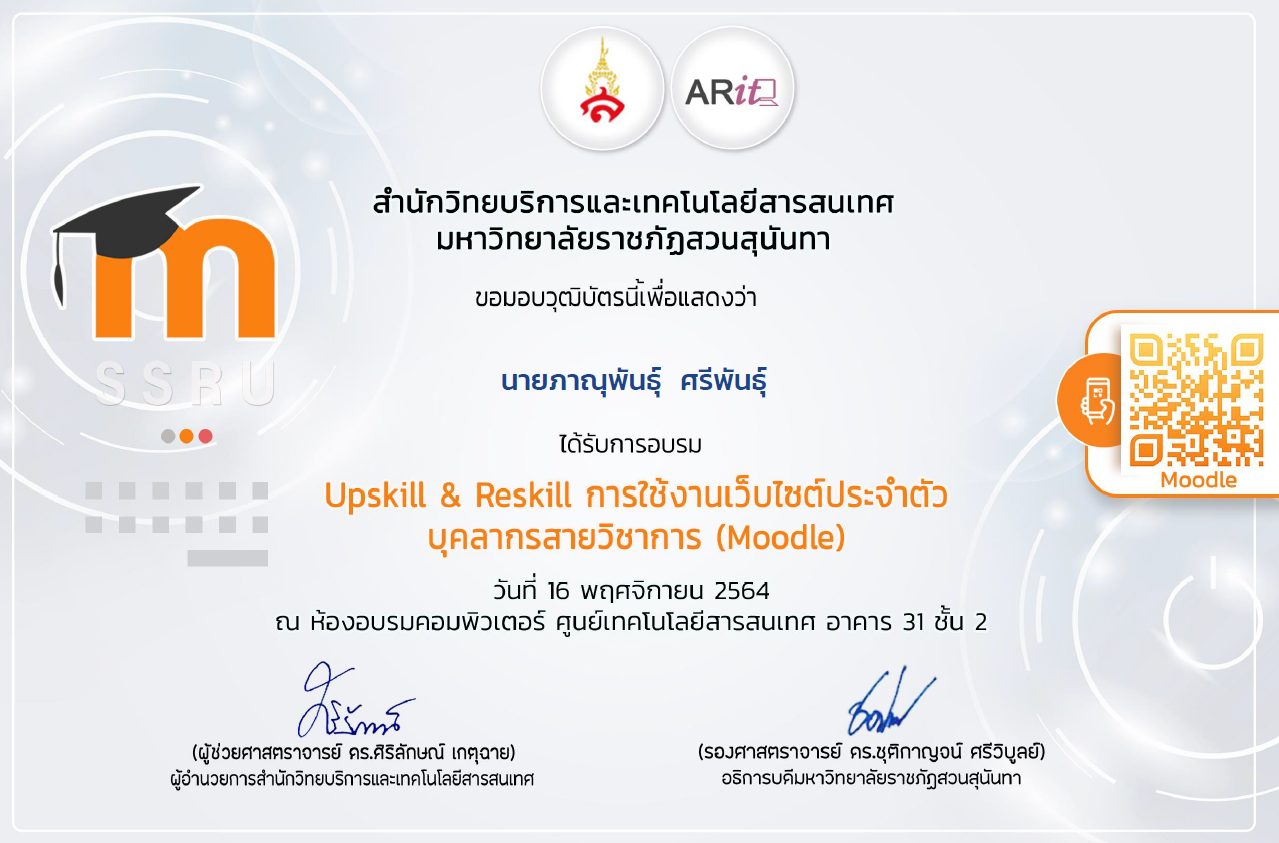 ๑๓. ความคิดเห็นและข้อเสนอแนะ อื่น ๆไม่มี 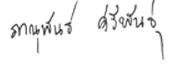 (ผู้รายงาน)......................................          (อาจารย์ ภาณุพันธ์ ศรีพันธุ์)วันที่ ..............................................ความคิดเห็นของผู้บังคับบัญชาชั้นต้น........................................................................................................................................................................................................................................................................................................................................................................(ลงชื่อ)...........................................................                                                                              (…………….......................................……………….)ตำแหน่ง ........................................................                                                                               วันที่ ............................................................